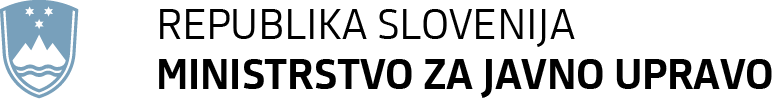 Priloga št. 4: Dogovor o sodelovanju s pridruženim partnerjemDOGOVOR O SODELOVANJU S PRIDRUŽENIM PARTNERJEMV primeru izbora prijavitelja:___________ (naziv prijavitelja)__________________, ki je na Javnem razpisu za digitalno preobrazbo nevladnih in prostovoljskih organizacij ter povečanje vključenosti njihovih uporabnikov v informacijsko družbo 2021-2023, ki ga je objavilo Ministrstvo za javno upravo, prijavil projekt z naslovom: _______________ (naziv projekta)__________________, bomo kot pridruženi partner sodelovali na naslednje načine:Po končanju sofinanciranja: (ustrezno obkrožite)ne vidimo več potrebe po sodelovanju s prijaviteljem/partnerjinameravamo še sodelovati v s prijaviteljem/ partnerji na sledeč način:a.)b.)Žig pridruženega partnerja  in podpis odgovorne osebeNaziv pridruženega partnerjaNaslovKraj Ime in priimek odgovorne osebePoložaj Telefon E-pošta Ime in priimek kontaktne osebe Položaj Telefon E-pošta ŽIGPODPIS